  УКАЗАНИЕО внесении дополнения 
в Положение Приднестровского республиканского банка от 17 января 2012 года N 108-П 
«О порядке ведения кассовых операций в Приднестровской Молдавской Республике»(Регистрационный N 5930 от 29 февраля 2012 года) (САЗ 12-10)Утверждено решением правленияПриднестровского республиканского банкаПротокол N 42 от 24 сентября 2020 годаЗарегистрировано Министерством юстицииПриднестровской Молдавской РеспубликиРегистрационный N 9757 от 21 октября 2020 годаНастоящее Указание разработано в соответствии с Законом Приднестровской Молдавской Республики от 7 мая 2007 года N 212-З-IV «О центральном банке Приднестровской Молдавской Республики» (САЗ 07-20) в действующей редакции.Внести в Положение Приднестровского республиканского банка от 17 января 2012 года N 108-П «О порядке ведения кассовых операций в Приднестровской Молдавской Республике» (Регистрационный N 5930 от 29 февраля 2012 года) (САЗ 12-10) с изменениями и дополнениями, внесенными указаниями Приднестровского республиканского банка от 24 сентября 2012 года № 597-У (Регистрационный N 6157 от 10 октября 2012 года) (САЗ 12-42); от 27 мая 2019 года № 1160-У (Регистрационный 
N 8920 от 14 июня 2019 года) (САЗ 19-22); от 25 июня 2019 года № 1166-У (Регистрационный N 8950 от 28 июня 2019 года) (САЗ 19-24); от 13 августа 2019 года 
№ 1177-У (Регистрационный N 9020 от 19 августа 2019 года) (САЗ 19-32), от 24 марта 2020 года № 1250-У (Регистрационный N 9473 от 24 апреля 2020 года) (САЗ 20-17) (далее Положение), следующее дополнение:Дополнить Главу 2 Положения пунктом 12-1 следующего содержания: «12-1. Операции по выдаче физическим лицам наличных денежных средств с использованием банковских карт организациями почтовой связи осуществляются в соответствии с нормативным актом Приднестровского республиканского банка, регламентирующим порядок эмиссии банковских карт и операции, совершаемые с использованием платежных карт.».Настоящее Указание вступает в силу со дня официального опубликования.
Председатель банка                                                                                                       В.С. Тидваг. Тирасполь«24» сентября 2020 г.№ 1291-УБАНКА РЕПУБЛИКАНЭНИСТРЯНЭ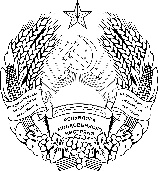 ПРИДНIСТРОВСЬКИЙРЕСПУБЛIКАНСЬКИЙ БАНКПРИДНЕСТРОВСКИЙ РЕСПУБЛИКАНСКИЙБАНКПРИДНЕСТРОВСКИЙ РЕСПУБЛИКАНСКИЙБАНКПРИДНЕСТРОВСКИЙ РЕСПУБЛИКАНСКИЙБАНК